Муниципальное бюджетное дошкольное образовательное учреждение 
       Коляновский  детский сад “Сказка”




           Образовательный проект  для детей младшей группы                        на тему :  Театрализованная деятельность как средство развития творческих способностей дошкольников с последующим представлением сказки «Курочка ряба».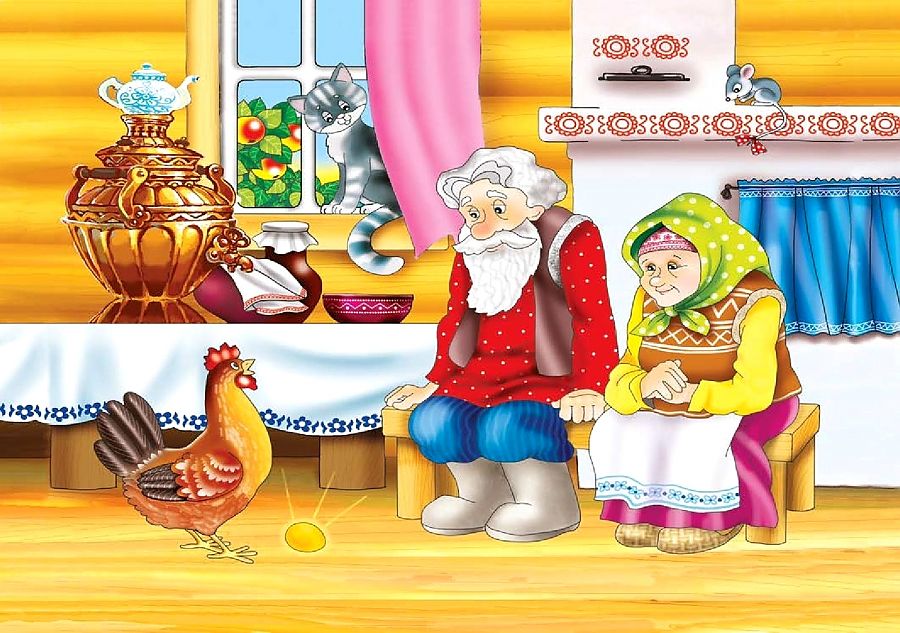 

                                                                        Разработала и реализовала – воспитатель:                                                                                                                                       Баранова Л.Н.                                                        г.Иваново 2022 годТема проекта: Театрализованная деятельность как средство развития творческих способностей дошкольников с последующим представлением сказки «Курочка ряба». Продолжительность проекта:  средней продолжительности, ролево - игровой, творческий.Участники проекта: Дети младшей группы, воспитатели, родители. каждым  годом  увеличивается  количество  технических  новинок,  поражающих  своими возможностями.  Мир  предметов,  и  без  того  огромный,  пополняется  и  расширяется.  Все это  отражается  на  нашей  повседневной  жизни  –  мы  уже  не  обращаем  внимания  на предметы, которыми пользуемся изо дня в день, ведь некоторые из них, порой даже самые обычные, таят в себе много интересного.  Пуговица – это  уже готовый  материал,  удобный  в использовании для поделок с детьми. Можно сказать «декоративный» бросовый материал.  Актуальность моей темы в том, что задача воспитателя показать детям, что можно сделать из обыкновенной пуговицы, куда ее можно использовать.  А  также  ни  для  кого  не  секрет,  что  развитие  мелкой  моторики  (гибкости  и  точности движений пальцев рук) и тактильной чувствительности - мощный стимул развития у детей восприятия, внимания, памяти, мышления и речи. Дети, у которых лучше развиты мелкие движения рук, имеют более развитый мозг, особенно те его отделы, которые отвечают за речь. Пальцы рук наделены большим количеством рецепторов, посылающих импульсы в центральную нервную систему человека. Поэтому  очень  важно  уже  с  самого  раннего  возраста  развивать  у  ребёнка  мелкую моторику.  Но  просто  делать  упражнения  малышу  будет  скучно  –  надо  обратить  их  в интересные и полезные игры. В моем случае  игры с использованием пуговиц. Создание поделок из пуговиц. И очень важно сделать родителей участниками воспитательного процесса. Актуальность: Одним из самых эффективных средств развития и воспитания ребенка в младшем дошкольном возрасте является театр и театрализованные игры. Игра - ведущий вид деятельности детей дошкольного возраста, а театр - один из самых демократичных и доступных видов искусства, который позволяет решать многие актуальные проблемы педагогики и психологии, связанные с художественным и нравственным воспитанием, развитием коммуникативных качеств личности, развитием воображения, фантазии, инициативности и т. д.
Младший дошкольный возраст - наиболее благоприятный период всестороннего развития ребенка. В 2-3 года у детей активно развиваются все психические процессы: восприятие, внимание, память, мышление, воображение и речь. В этот же период происходит формирование основных качеств личности. Поэтому ни один из детских возрастов не требует такого разнообразия средств и методов развития и воспитания, как младший дошкольный.

Театр – это средство эмоционально-эстетического воспитания детей в детском саду. Театральная деятельность – это самый распространенный вид детского творчества. Она близка и понятна ребенку, глубоко лежит в его природе и находит свое отражение стихийно, потому что связана с игрой. Всякую свою выдумку, впечатления из окружающей жизни ребенку хочется воплотить в живые образы и действия. Входя в образ, он играет любые роли, стараясь подражать тому, что видел, и что его заинтересовало, и, получая огромное наслаждение. Благодаря театру ребенок познает мир не только умом, но и сердцем и выражает свое собственное отношение к добру и злу.

Театрализованная деятельность помогает ребенку преодолеть робость, неуверенность в себе, застенчивость. Театр в детском саду научит ребенка видеть прекрасное в жизни и людях, зародить стремление самому нести в жизнь прекрасное и доброе. Кроме того, театрализованная деятельность позволяет ребенку решать многие проблемные ситуации опосредованно от лица какого-либо персонажа. Это помогает преодолевать робость, неуверенность в себе, застенчивость.
Постановка проблемы
Театрализованная деятельность – это самый распространенный вид детского творчества. Значение театрализованной деятельности невозможно переоценить.

Театр, как никто другой! - возвращает нас к исконным корням. Он – единственный, сохраняющий и культивирующий народную мудрость вне зависимости от национальной принадлежности. В опосредованной форме он учит детей быть честными и добрыми, устремлёнными и трудолюбивыми, способными по – настоящему оценить и полюбить богатство родного слова. Она является уникальным средством развития художественно-творческих способностей детей. В тоже время, не смотря на имеющиеся исследования в данной области, воспитание детей средствами театра медленно и не всегда успешно реализуется на практике. Часто театр превращается в мероприятие необязательное, вспомогательное, способное лишь развлечь. Указанные противоречия обуславливают выбор темы нашей работы.

Гипотеза:
Театрализованная деятельность является средством самовыражения и самореализации ребенка.
Цель: Создание условий для формирования творческой личности средствами театральной деятельности. В соответствии с целью поставлены следующие задачи:
1. Активизировать познавательный интерес детей, привлекая их к совместной театрализованной деятельности;
2. Развивать речь, зрительное и слуховое внимание, память, наблюдательность, находчивость, фантазию, воображение, образное мышление;
3. Помогать робким и застенчивым детям включаться в театрализованную игру, учить согласовывать свои действия с другими детьми;
4. Воспитывать доброжелательность и контактность в отношении со сверстниками;
5. Формировать представление о различных видах театра, учить импровизировать игры – драматизации на тему знакомой сказки;
6. Пополнять словарный запас;
7. Раскрыть для родителей  значение театрализованной деятельности для всестороннего развития ребенка.Образовательные области: познавательное развитие, игровое развитие, речевое развитие, социально-коммуникативное развитие, творческое развитие.  Предполагаемый результат: Посредством театрализации у детей:-Дети научатся пользоваться разными видами театра в своей игровой деятельности;  -Сформируют умение передавать характер персонажа интонационной выразительностью речи, мимикой, жестами; -Театральный уголок, при активном участии родителей, пополнится атрибутами для театрализованных игр детей; -Театрализованная деятельность поможет развить интересы и способности ребенка, научит  преодолевать робость, застенчивость и  неуверенность в себе; -Будет способствовать общему развитию, проявлению любознательности, стремления к познанию нового, развитию ассоциативного мышления,  эмоций при проигрывании ролей.План мероприятий:Заключение
Целенаправленная и планомерная работа в течение проекта по развитию творческих способностей детей, показала, что,  театрализованная деятельность, игры-драматизации,   и частые выступления на сцене перед зрителями способствовали  реализации творческих сил и духовных потребностей ребенка, раскрепощению и повышению самооценки. Тем самым была подтверждена гипотеза, что театрализованная деятельность является средством самовыражения и самореализации ребенка.
Понимая значение театрализованной деятельности в воспитании и обучении ребёнка дошкольного возраста, мы намерены использовать ее и дальше в своей работе,  создавать условия для развития творческой активности; приобщать к театральной культуре; обеспечить её взаимосвязь с другими видами деятельности в едином педагогическом процессе. Театрализованная игра по сказке «Курочка ряба» Театрализованная игра по сказке «Курочка ряба» Театрализованная игра по сказке «Курочка ряба»март1 неделяРассматривание картины «Петушок с семьей»Закреплять представления о составе куриной семьи ( петух, курица, цыплята и их отличия)2 неделяПроигрывание творческой игры «Курица и цыплята»Побуждать детей входить в образ другого (птицы)3 неделяЗнакомство со сказкой«Курочка ряба»Вызвать интерес к чтению сказки4 неделяПроигрывание 1эпизода сказки «Кормление курочки рябы»Распределение ролей по выбору детей.Заинтересовать и вовлечь детей игровым сюжетом.апрель1 неделяПроигрывание 2 эпизода «Дед, баба кушают»Развивать способность понимать игровую ситуацию2 неделяПроигрывание 3 эпизода«Баба, дед работают. Курочка сносит яичко»Заинтересовать и вовлечь детей игровым сюжетом.3 неделяПроигрывание 4 эпизода«Дед и баба стараются разбить яйцо»Развивать способность понимать игровую ситуацию4 неделяПроигрывание 5 эпизода«Мыши разбивают яйцо»Развивать способность к двигательному - образу перевоплощениеМай1 неделяПроигрывание 6 эпизода«Дед, баба расстраиваются, курочка сносит простое яйцо»Совершенствовать эмоциональную сферу (сочувствие персонажам)2 неделяПроигрывание полностью сказки «Курочки рябы»Создание игровой обстановки.Формировать устойчивого интереса к театрализованной игровой деятельности3. Работа с родителями3. Работа с родителями3. Работа с родителями1.март    2 неделя2.апрель 1 неделя3.В течение программы4апрель  3 неделя5.В течении программы6. Май 2 неделяРодительское собрание«Учимся играть вместе»Рекомендации родителям по оборудованию домашнего игрового уголкаИндивидуальные консультацииМастер-класс по взаимодействию с родителями«Печем колобки»Помощь родителейдля изготовления игрового реквизита, костюмовСовместный с родителями выпускной праздник, показ сказки «Курочка ряба» Обобщить и закрепить представления родителей об игре детей как о ведущем виде деятельности в дошкольном возрасте.Научить, как оборудовать домашний игровой уголок. Донести до родителей  детей, что игра это неотъемлемая часть детства. Заинтересовать и вовлечь родителей в совместную досуговую        деятельность с детьми.Привлечь родителей к созданию костюмов, реквизита.Создать весёлое настроение у детей и родителей. Показать родителям, чему научились дети за год.